National Comments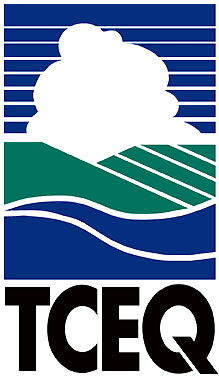 Executive Review SummaryTCEQ Proposed Comments On: Docket No. EPA-R06-OAR-2014-0259Federal Register, Vol. 80, No. 159, August 18, 2015: Clean Air Act Redesignation Substitute for the Houston-Galveston-Brazoria 1-hour Ozone Nonattainment Area; TexasOverview of Proposal:On August 18, 2015, the United States Environmental Protection Agency (EPA) published in the Federal Register a proposed approval of the Redesignation Substitute demonstration for the Houston-Galveston-Brazoria (HGB) One-Hour Ozone Standard Nonattainment Area. Final approval of the redesignation substitute demonstration will result in Texas no longer being subject to anti-backsliding obligations for the revoked one-hour ozone standard. In addition, final approval will allow Texas to seek to revise the Texas state implementation plan (SIP) to remove anti-backsliding measures from the active portion of its SIP if it can demonstrate, pursuant to Federal Clean Air Act (FCAA) §110(1), that such revision would not interfere with attainment or maintenance of any applicable National Ambient Air Quality Standard (NAAQS), or any other requirement of the FCAA.Summary of Comments:The TCEQ supports the EPA’s proposed approval of this redesignation substitute demonstration and the EPA’s analysis, which concludes that the HGB area has attained the revoked one-hour ozone NAAQS due to permanent and enforceable emission reductions and that it will maintain that standard for 10 years from the EPA’s approval of this demonstration. The TCEQ agrees that the EPA’s final approval of this demonstration would serve as a redesignation substitute under the EPA’s implementing regulations (80 FR 12264) and that Texas would no longer be required to adopt any additional applicable one-hour ozone NAAQS requirements for the HGB area that have not already been approved into the SIP. Lead Office: Office of Air/Air Quality DivisionInternal Coordination: Daphne McMurrer/OA/AQD/Air Quality Planning SectionOffice of Legal Services: John Minter/OLS/Environmental Law DivisionDeputy Director Approval: Steve Hagle, P.E./Office of AirEPA Deadline: September 17, 2015